ISTITUTO SUPERIORE STATALE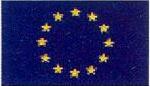 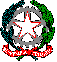 SETTORI ECONOMICO – TECNOLOGICO - ENOGASTRONOMICO"MANLIO ROSSI DORIA"Via Manlio Rossi Doria, 2 – 80034 MARIGLIANO (NA) - Telefono 081 885 13 43 – Fax 081 519 18 82e-mail nais134005@istruzione.it – Codice Fiscale 92057380633– PEC nais134005@pec.istruzione.it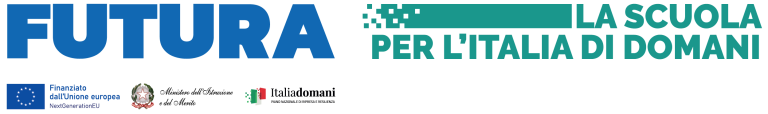 Tabella di Autovalutazione TitoliPIANO NAZIONALE DI RIPRESA E RESILIENZA - MISSIONE 4: ISTRUZIONE E RICERCA -Componente 1: Potenziamento dell’offerta dei servizi di istruzione: dagli asili nido alle Università - Investimento 1.4: Intervento straordinario finalizzato alla riduzione dei divari territoriali nelle scuole secondarie di primo e di secondo grado e alla lotta alla dispersione scolastica - Azioni di prevenzione e contrasto della dispersione scolastica (D.M. 170/2022). Titolo del progetto: Un assist dalla scuola: non perdere l’occasione.Al Dirigente Scolastico dell’I.S.S. “M. Rossi Doria” di MariglianoData __________________In Fede___________________________Nome e Cognome _______________________________Nome e Cognome _______________________________Nome e Cognome _______________________________Nome e Cognome _______________________________Nome e Cognome _______________________________Nome e Cognome _______________________________Nome e Cognome _______________________________Figura Professionale per cui si concorre:Figura Professionale per cui si concorre:Figura Professionale per cui si concorre:Figura Professionale per cui si concorre:Figura Professionale per cui si concorre:Figura Professionale per cui si concorre:Figura Professionale per cui si concorre:	Esperto                                    	Tutor	Esperto                                    	Tutor	Esperto                                    	Tutor	Esperto                                    	Tutor	Esperto                                    	Tutor	Esperto                                    	Tutor	Esperto                                    	TutorTitoliPunteggiPunteggiAutovalutazione del CandidatoAutovalutazione del CandidatoPunteggio Attribuito dalla CommissionePunteggio Attribuito dalla CommissioneDiploma……..Laurea breve in …….Laurea Magistrale in…….		   11Diploma……..Laurea breve in …….Laurea Magistrale in…….		   33Diploma……..Laurea breve in …….Laurea Magistrale in…….		   66Altra Laurea 1(max 2)1(max 2)Dottorati di ricercara (coerente con area di intervento)Dottorato non pertinente2 (max 2)1(max 1)2 (max 2)1(max 1)Master I Livello, Specializzazione/perfezionamento annuale pertinenti1 (max 1 )1 (max 1 )Master II Livello, Specializzazione/perfezionamento pluriennale a) coerenti con progetto o ricadenti in area didattica; b) non pertinenti 2 punti (max 2)1 punto (max1) 2 punti (max 2)1 punto (max1)Specializzazione su sostegnoPunti  3Punti  3Aggiornamento/formazione in servizio (ore effettivamente frequentate)punti 0,5per ogni corso di 20 h(max2)punti 0,5per ogni corso di 20 h(max2)CEFR livelli lingua inglese A2, B1, B2, C1(si valuta un solo titolo)Livello A2 = 0,5Livello B1 = 1Livello B2 = 1,5Livello C1 = 2(max2)Livello A2 = 0,5Livello B1 = 1Livello B2 = 1,5Livello C1 = 2(max2)ECDL (o simili)ECDL Livello specialistico (o simili)12(max 2 )12(max 2 )Certificazione LIM4 (max 4 )4 (max 4 )Certificazione CLIL3 (max 3 )3 (max 3 )Altre certificazioni coerenti con area di intervento 4 (max 4 p)4 (max 4 p)Progetto specifico elaborato e inserito nel PTOF4 (max 4 )4 (max 4 )Esperienze di insegnamento:in qualità di docente nell’ambito dell’istruzione secondaria statale di II grado docenza universitaria nel settore di pertinenza per anno scolastico punti  1per anno accademico punti 2 (max 10 )per anno scolastico punti  1per anno accademico punti 2 (max 10 )Attività professionale non scolastica coerente con il progettoper anno solare (min. 180 giorni di attività effettiva) punti 1(max 5 )per anno solare (min. 180 giorni di attività effettiva) punti 1(max 5 )Incarichi ( funzione strumentale, , coordinatore di classe, responsabile dipartimento) presso l’amministrazione scolastica di gestione/coordinamento/ progettazione/supporto di progetti ed attività (es. PON, SCUOLA VIVA , ecc.) coinvolgenti le tematiche ed i contenuti del modulo in oggetto2 punti per ogni incarico(max 6 )2 punti per ogni incarico(max 6 )Collaborazione documentata con Università, Enti di ricerca, Associazioni Ordini professionali, imprese e altre Amministrazioni Pubbliche coinvolgente le tematiche ed i contenuti del modulo in oggetto1 punto per ogni incarico(max 2 )1 punto per ogni incarico(max 2 )Pubblicazioni editoriali e non relative alle tematiche ed i contenuti dei moduli formativi del percorso in oggetto0,5 punti per ogni pubblicazione(max 2 )0,5 punti per ogni pubblicazione(max 2 )TotaleTotaleTotale